* Умовні позначки: В - виконує, У - бере участь, П - погоджує, З - затверджує.ПОГОДЖЕНОНачальник центру надання адміністративних послугвиконавчого комітетуСтарокостянтинівської міської ради____________       Юрій КОРЖУК___  ____________ 2024 рокуЗаступник міського головиз питань діяльності виконавчих органів Старокостянтинівської міської ради____________          Ольга ТРОЯН___  ____________ 2024 року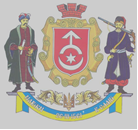 ВИКОНАВЧИЙ КОМІТЕТ СТАРОКОСТЯНТИНІВСЬКОЇ МІСЬКОЇ РАДИВИКОНАВЧИЙ КОМІТЕТ СТАРОКОСТЯНТИНІВСЬКОЇ МІСЬКОЇ РАДИВИКОНАВЧИЙ КОМІТЕТ СТАРОКОСТЯНТИНІВСЬКОЇ МІСЬКОЇ РАДИВИКОНАВЧИЙ КОМІТЕТ СТАРОКОСТЯНТИНІВСЬКОЇ МІСЬКОЇ РАДИВИКОНАВЧИЙ КОМІТЕТ СТАРОКОСТЯНТИНІВСЬКОЇ МІСЬКОЇ РАДИТехнологічна картка адміністративної послуги«Надання висновку щодо цільового витрачання аліментів на дитину»Технологічна картка адміністративної послуги«Надання висновку щодо цільового витрачання аліментів на дитину»Технологічна картка адміністративної послуги«Надання висновку щодо цільового витрачання аліментів на дитину»Технологічна картка адміністративної послуги«Надання висновку щодо цільового витрачання аліментів на дитину»Технологічна картка адміністративної послуги«Надання висновку щодо цільового витрачання аліментів на дитину»Розробник:Розробник:Розробник:Розробник:Затверджую:Затверджую:Затверджую:Начальник служби у справах дітей виконавчого комітету Старокостянтинівської міської радиМ.П.______________  Сергій ЧЕРНОВСЬКИЙНачальник служби у справах дітей виконавчого комітету Старокостянтинівської міської радиМ.П.______________  Сергій ЧЕРНОВСЬКИЙНачальник служби у справах дітей виконавчого комітету Старокостянтинівської міської радиМ.П.______________  Сергій ЧЕРНОВСЬКИЙНачальник служби у справах дітей виконавчого комітету Старокостянтинівської міської радиМ.П.______________  Сергій ЧЕРНОВСЬКИЙМіський голова М.П.___________    Микола МЕЛЬНИЧУК            Міський голова М.П.___________    Микола МЕЛЬНИЧУК            Міський голова М.П.___________    Микола МЕЛЬНИЧУК            Розроблено: 23 січня 2024 рокуРозроблено: 23 січня 2024 рокуРозроблено: 23 січня 2024 рокуРозроблено: 23 січня 2024 рокуРозроблено: 23 січня 2024 рокуРозроблено: 23 січня 2024 рокуРозроблено: 23 січня 2024 року№п/пЕтапи опрацювання звернення про надання адміністративної послугиЕтапи опрацювання звернення про надання адміністративної послугиВідповідальна посадова особаДія *(В, У, П, З)Структурні підрозділи, відповідальні за етапи (дію,рішення)Строки виконання етапів(дії, рішення)Строки виконання етапів(дії, рішення)1Прийом і перевірка повноти пакету документів, реєстрація заяви, повідомлення замовника про орієнтовний термін виконанняПрийом і перевірка повноти пакету документів, реєстрація заяви, повідомлення замовника про орієнтовний термін виконанняПосадова особа центру надання адміністративних послуг виконавчого комітету міської радиВЦентр надання адміністративних послуг виконавчого комітету міської радиПротягом 1 дняПротягом 1 дня2Передача документів до служби у справах дітей виконавчого комітету міської радиПередача документів до служби у справах дітей виконавчого комітету міської радиПосадова особа центру надання адміністративних послуг виконавчого комітету міської радиВЦентр надання адміністративних послуг виконавчого комітету міської радиПротягом 1 дняПротягом 1 дня3З'ясування обставин викладених у зверненні. Проведення  бесід з батьками та відвідування їх за місцем проживання, складання акту.Бесіда з дитиною ( за умови якщо вона досягла такого віку та рівня розвитку, за яких вона може висловити свою думку)З'ясування обставин викладених у зверненні. Проведення  бесід з батьками та відвідування їх за місцем проживання, складання акту.Бесіда з дитиною ( за умови якщо вона досягла такого віку та рівня розвитку, за яких вона може висловити свою думку)Посадова особаслужби у справах дітей виконавчого комітету міської радиВСлужба у справах дітей виконавчого комітету міської ради4Подання запитів до закладів освіти, охорони здоров’я, комунальних підприємств та органів соціального забезпечення. Подання запитів до закладів освіти, охорони здоров’я, комунальних підприємств та органів соціального забезпечення. Посадова особаслужби у справах дітей виконавчого комітету міської радиВСлужба у справах дітей виконавчого комітету міської ради5Складання висновку про цільове використання аліментівСкладання висновку про цільове використання аліментівПосадова особаслужби у справах дітей виконавчого комітету міської радиВСлужба у справах дітей виконавчого комітету міської ради6Розгляд звернення на засіданні комісії з питань захисту прав дитиниРозгляд звернення на засіданні комісії з питань захисту прав дитиниПосадова особаслужби у справах дітей виконавчого комітету міської радиВСлужба у справах дітей виконавчого комітету міської ради7Повідомлення заявника про результати розгляду його звернення та надання інформації про спосіб отримання відповідіПовідомлення заявника про результати розгляду його звернення та надання інформації про спосіб отримання відповідіПосадова особа центру надання адміністративних послуг виконавчого комітету міської радиВЦентр надання адміністративних послуг виконавчого комітету міської радиПротягом 1 дняПротягом 1 дняЗагальна кількість днів надання послуги -Загальна кількість днів надання послуги -Загальна кількість днів надання послуги -Загальна кількість днів надання послуги -Загальна кількість днів надання послуги -Загальна кількість днів надання послуги -30Загальна кількість днів (передбачена законодавством) -Загальна кількість днів (передбачена законодавством) -Загальна кількість днів (передбачена законодавством) -Загальна кількість днів (передбачена законодавством) -Загальна кількість днів (передбачена законодавством) -Загальна кількість днів (передбачена законодавством) -30